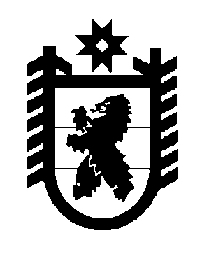 Российская Федерация Республика Карелия    ПРАВИТЕЛЬСТВО РЕСПУБЛИКИ КАРЕЛИЯПОСТАНОВЛЕНИЕот  21 мая 2015 года № 160-Пг. Петрозаводск О внесении изменений в постановление ПравительстваРеспублики Карелия от 23 июня 2003 года № 63-ППравительство Республики Карелия п о с т а н о в л я е тВнести в постановление Правительства Республики Карелия от 23 июня 2003 года № 63-П «Об утверждении Правил предоставления ежегодного дополнительного оплачиваемого отпуска работникам с ненормированным рабочим днем в организациях, финансируемых за счет бюджета Республики Карелия»   (Собрание законодательства Республики Карелия, 2003, № 6, 
ст. 678; 2004, № 11, ст. 1341; 2007, № 7, ст. 915; 2008,  № 3, ст. 283; 2011, № 9, ст. 1446) следующие изменения:1) в наименовании слова «в организациях, финансируемых за счет бюджета» заменить словами «в государственных учреждениях»;2) в пункте 1 слова «в организациях, финансируемых за счет бюджета» заменить словами «в государственных учреждениях»;3) в Правилах предоставления ежегодного дополнительного оплачиваемого отпуска работникам с ненормированным рабочим днем в организациях, финансируемых за счет бюджета Республики Карелия, утвержденных указанным постановлением:а) в наименовании слова «в организациях, финансируемых за счет бюджета» заменить словами «в государственных учреждениях»;б) в пункте 1 слова «организаций, финансируемых за счет бюджета» заменить словами «государственных учреждений»;в) в пункте 3:абзац второй после слов «у работников государственных учреждений» дополнить словами «Республики Карелия»;в абзаце четвертом слово «организации» заменить словами «государственного учреждения Республики Карелия (органа государственной власти Республики Карелия)».           Глава Республики  Карелия                       			      	        А.П. Худилайнен